26.06.2020r. 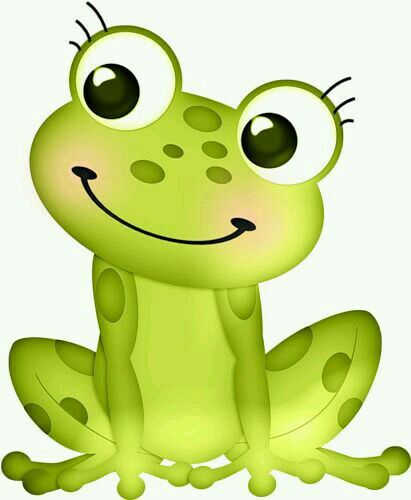 Temat dnia: Do widzenia, przedszkole!Posłuchaj wiersza i odpowiedz: Co Ty na to?Pojedziemy na wakacjeRazem z mamą , razem z tatą.Zabierzemy piłkę, namiotI skakankę. Co Ty na to?W góry, w lasy, lub nad morzeKażdy jedzie tam gdzie może.Bliżej słońca, bliżej wodyBy się kąpać dla ochłody.Słońce, woda, las już czekaWszystkie dzieci woła.Zabawimy się wesołoPrzed powrotem do przedszkola.Przeczytaj wyraz i wymień wszystkie głoski:Posłuchajcie  piosnek o letniej przygodzie: zaproś bliskich do wspólnej zabawy: rytmicznie klaszczemy, radośnie tańczymy.„Przyszło lato” - https://www.youtube.com/watch?v=Ls4y1_s5czI„Wakacje z rowerem” - https://www.youtube.com/watch?v=CkXSdjgvaAk„Rodzinna wycieczka” -  https://www.youtube.com/watch?v=tlCH6BFEISgDrogie dzieci – ostatnia karta z naszej książki Tropiciele cz.4, s. 32.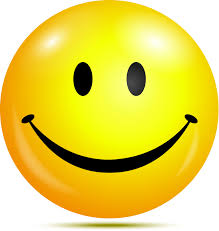 Dziękuję Wam za piękne prace plastyczne,dokładnie, starannie wykonane zadania. Dla Was i waszych Rodziców przełam wielkie brawa.GALERIA NASZYCH PRAC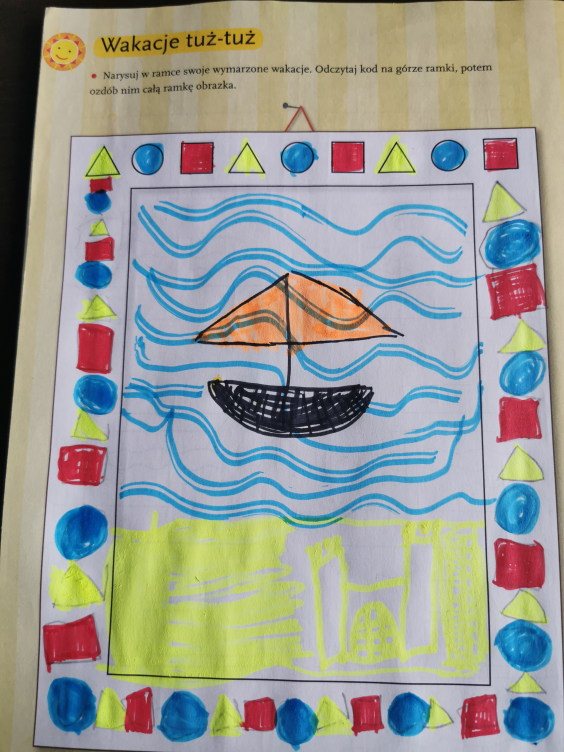 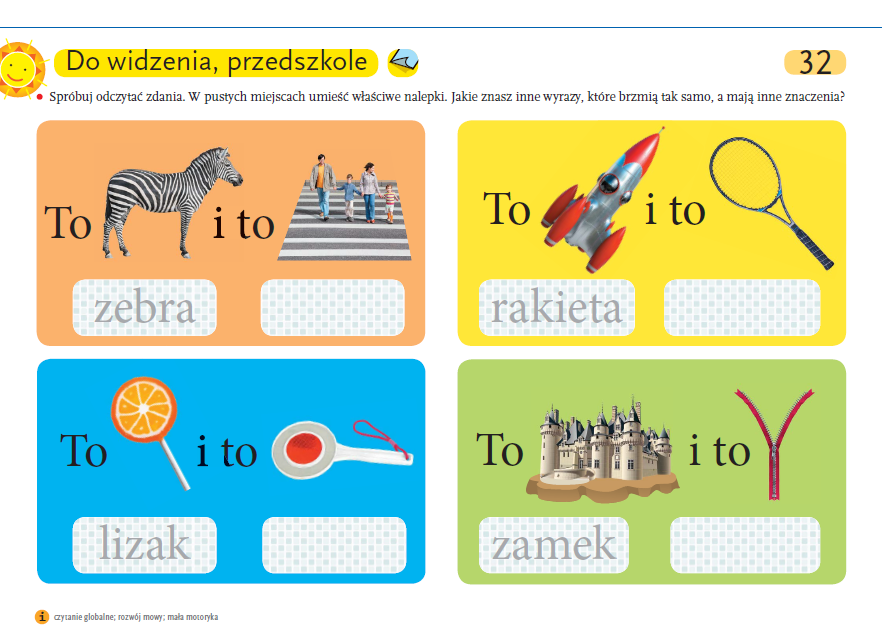 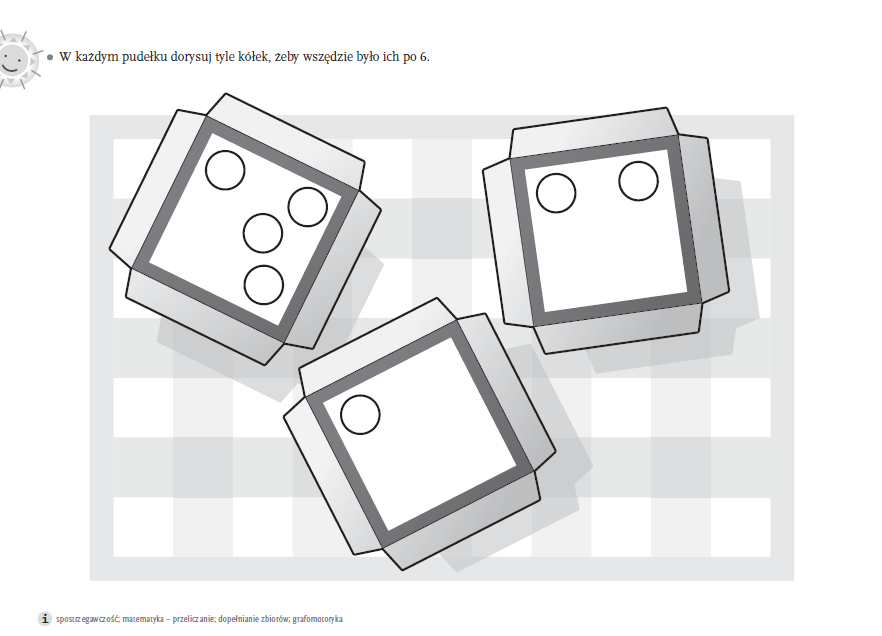 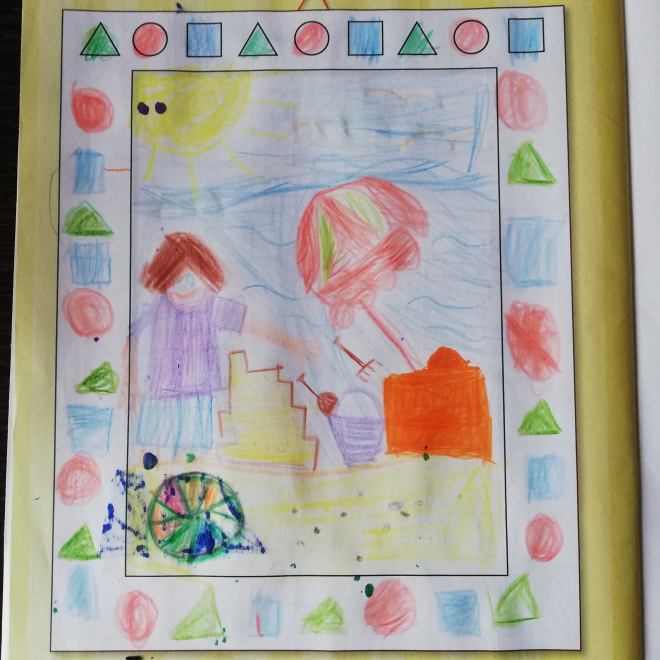 Filip OwczarekHanna Wiśniewska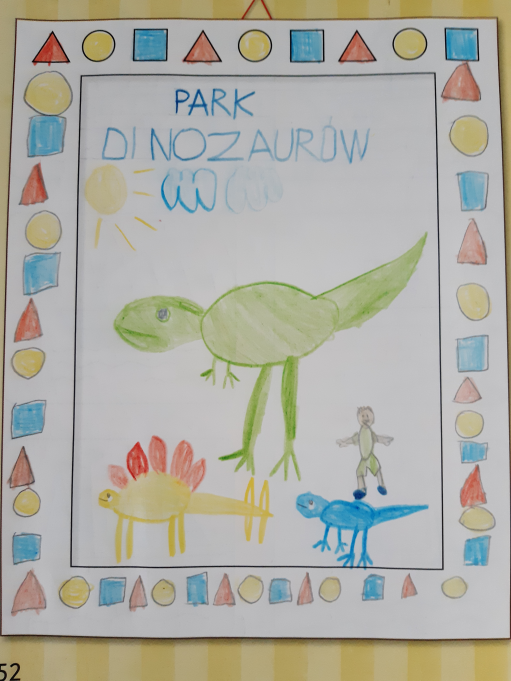 Antoni KucharskiWSZYSTKIM DZIECIOM I RODZICOM ŻYCZĘ SŁONECZNYCH, ROZEŚMIANYCH I BEZPIECZNYCH WAKACJI.NIECH TEN LETNI CZASBĘDZIE PEŁEN NIEZAPOMNINYCH WRAŻEŃ I CHWIL.POZDRAWIAM SERDECZNIEEWA KUŚ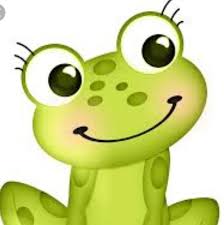 